Вариант 3Тестовые задания   по разделу «Основы начертательной геометрии»ТЗ № 1. Укажите  отрезок  прямой  горизонтального  положения.    а)    б)  в)    г) 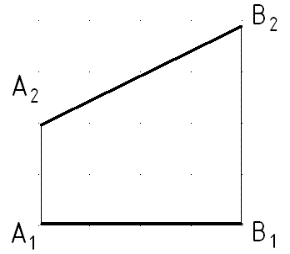 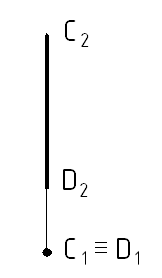 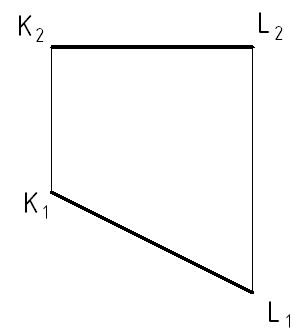 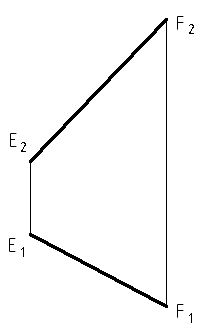 ТЗ № 2.  Укажите номера точек,  лежащих на экваторе  сферы   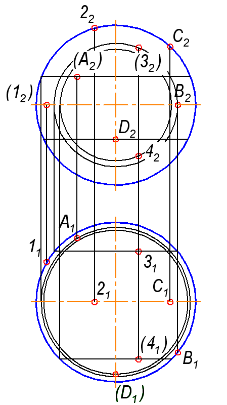 ТЗ №3.  Указать – к какому типу линий относится линия пересечения двух цилиндрических поверхностей.а)  прямые линииб)  плоские кривые  - эллипсыв)  пространственные кривыег)  плоские кривые – окружности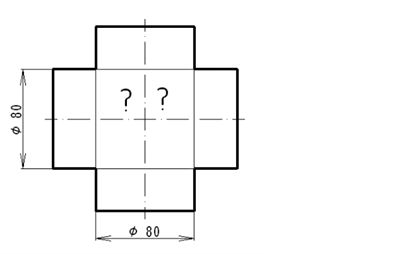 ТЗ № 4.  Форма сечения соответствует положению плоскости А-А на рисунке…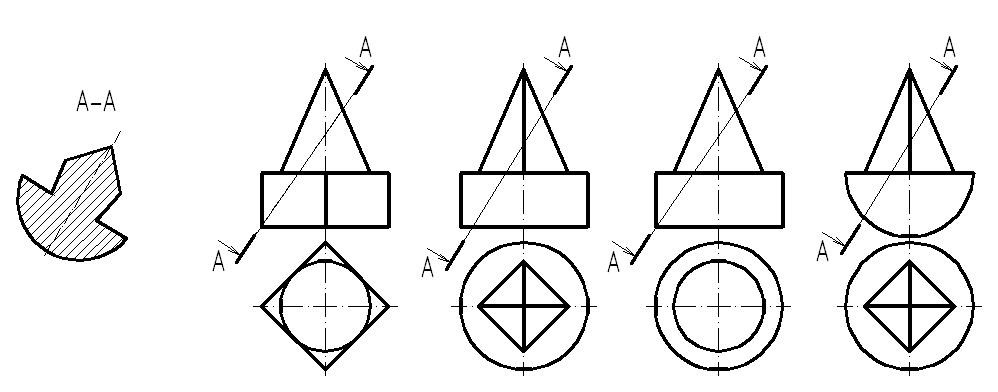                                        а)                          б)                       в)                       г)Тестовые задания  по разделу «ЕСКД. Оформление чертежей»ТЗ № 5. Изображение сечения, выполненное по ГОСТ 2.305         а)     б)      в)       г)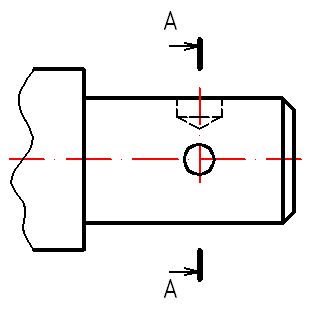 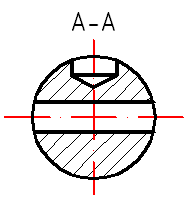 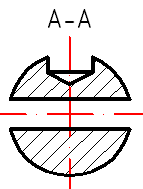 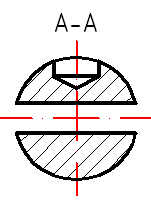 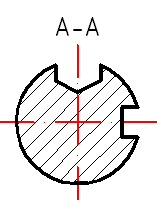 ТЗ № 6. Обозначение изображения по ГОСТ 2.305АА(М2:1)А(2:1) Вид А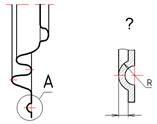 ТЗ №7. Изделие, изготовленное из однородного по наименованию и марке материала без применения сборочных операций, называется…  ТЗ № 8.  Линейные размеры указывают на чертеже в (единицы измерения)… ТЗ № 9. Код  документа «Схема комбинированная  общая»С5 К6С6 К4ТЗ №10. Схема, определяющая полный состав элементов и связи между ними, дающая детальное представление о принципах работы изделия, называетсяа)	Принципиальная б)	Структурнаяв)	Функциональнаяг)	Общая